Контрольная работаЗадача 1Задача посвящена анализу переходного процесса в цепи первого порядка, содержащей резисторы,  конденсатор  или  индуктивность.  В  момент  времени t=0 происходит переключение ключа К, в результате чего в цепи возникает переходной процесс.Перерисуйте схему цепи (таблица 2) для Вашего варианта – последним двум цифрам пароля (таблица 1). Выпишите числовые данные для Вашего варианта –  последним двум цифрам пароля (таблица 3).Рассчитайте все токи и напряжение на С или L в три момента времени t: 0-,0+,∞Рассчитайте классическим методом переходный процесс в виде uL(t),i1(t), i2(t), i3(t) в схемах 1 – 5, i1(t), i2(t), i3(t), uС(t) в схемах 6 – 10. Проверьте правильность расчетов, выполненных в п. 4, путем сопоставления их с результатами расчетов в п. 3.Постройте графики переходных токов и напряжения, рассчитанных в п. 4. Определите длительность переходного процесса, соответствующую переходу цепи в установившееся состояние с погрешностью 5%.Рассчитайте ток i2(t) операторным методом.Таблица 1Таблица 2Таблица 3Задача 2Задача посвящена временному и частотному (спектральному) методам расчета реакции цепей на сигналы произвольной формы. В качестве такого сигнала используется импульс прямоугольной формы. Электрические схемы цепей содержат емкости С или индуктивности L, а также сопротивления R. Для всех вариантов R2=3R.В схемах, где имеется сопротивление R3 , его величина R3  0,2R1 . Во всех схемах входным напряжением u1tявляется прямоугольный импульс длительностью tи и амплитудой U1.Перерисуйте схему Вашего варианта (см. табл. 1 и табл. 5). Выпишите исходные данные Вашего варианта (таблица 4).Таблица 4Временной метод    расчетаРассчитайте переходную g2(t) и импульсную h2(t) характеристики цепи по напряжению классическим или операторным методами (по выбору).Рассчитайте реакцию цепи в виде выходного напряжения, используя:- интеграл Дюамеля;- интеграл наложения4. Постройте временные диаграммы входного и выходного напряжений в одинаковом масштабеЧастотный метод    расчета5. Рассчитайте комплексные спектральные плотности входного U1(jω) и выходного U2(jω) сигналов.6. Запишите выражение комплексной передаточной функции цепи .7. Рассчитайте и постройте графики модулей ,  и модуля комплексной передаточной функции цепи , как функции от частоты  f  в диапазоне частот 0 – 3/tи.Таблица 5Варианты(две последние цифры пароля)Номер схемы или задания00	10	20	30	40	50	60	70	80	9001	11	21	31	41	51	61	71	81	9102	12	22	32	42	52	62	72	82	9203	13	23	33	43	53	63	73	83	9304	14	24	34	44	54	64	74	84	9405	15	25	35	45	55	65	75	85	9506	16	26	36	46	56	66	76	86	9607	17	27	37	47	57	67	77	87	9708	18	28	38	48	58	68	78	88	9809	19	29	39	49	59	69	79	89	9912345678910номер схемыЗаданиеномер схемыЗадание1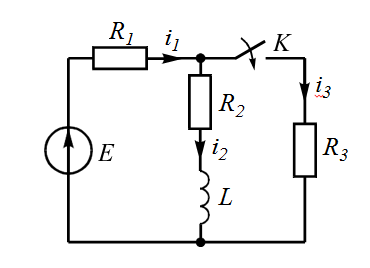 6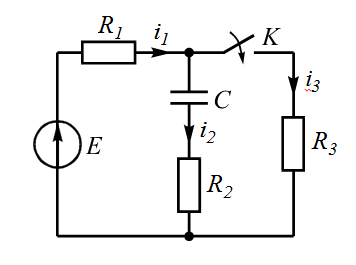 2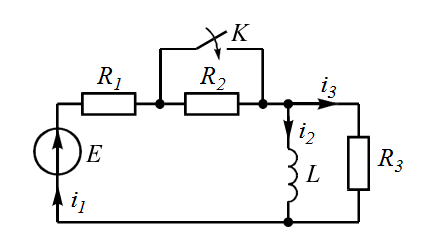 7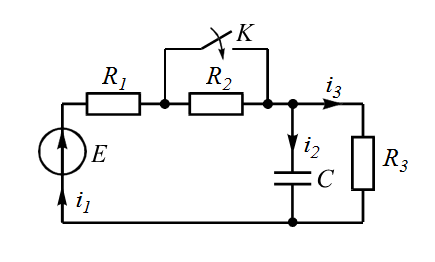 3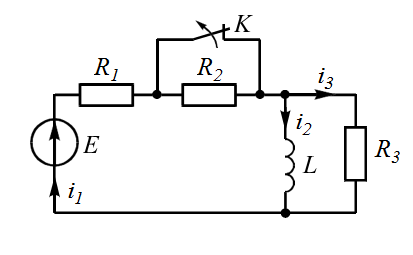 8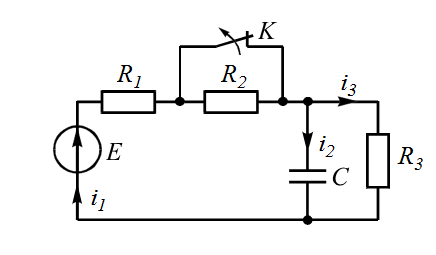 4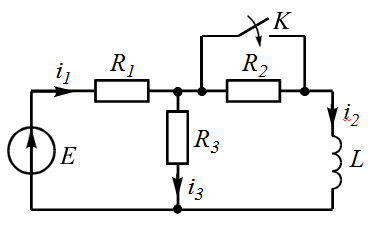 9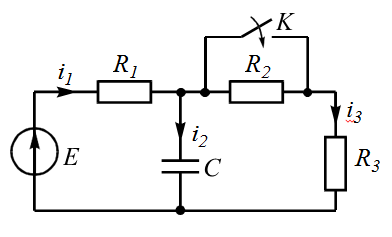 5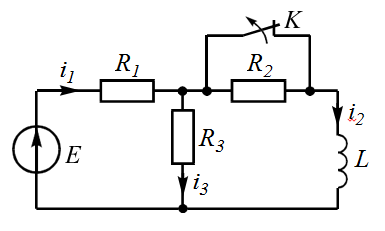 10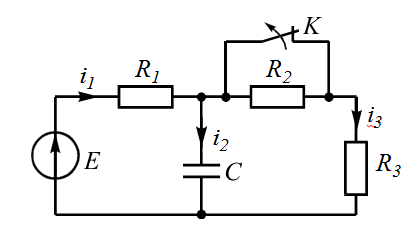 Варианты(две последние цифры пароля)С, нФ илиL, мГнR1 , кОмR2 , кОмR3 , кОмЕ, ВОт 00 до 09От 10 до 19От 20 до 29От 30 до 39От 40 до 49От 50 до 59От 60 до 69От 70 до 79От 80 до 89От 90 до 99201010151515202015102111212210,5212122110,51212211210,5110512121010121255Варианты(две последние цифры пароля)С, пФ или L,мкГнR1 , кОмtи , нсU1 , ВОт 00 до 09От 10 до 19От 20 до 29От 30 до 39От 40 до 49От 50 до 59От 60 до 69От 70 до 79От 80 до 89От 90 до 99202530202530202530251112223332,5303540354045354045353456734567номер схемыИсходные схемыномер схемыИсходные схемы1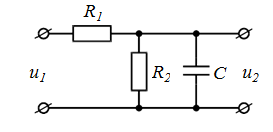 6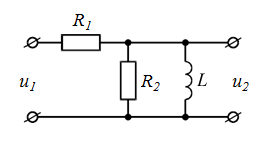 2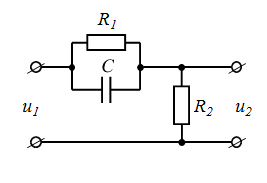 7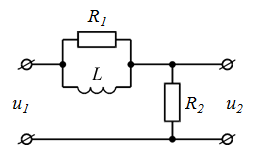 3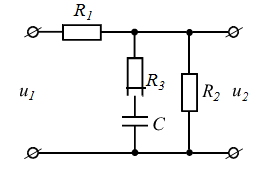 8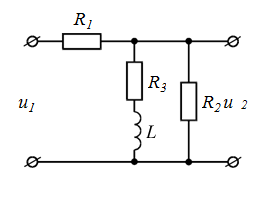 4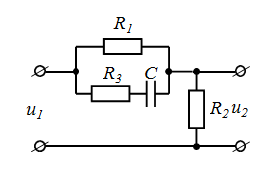 9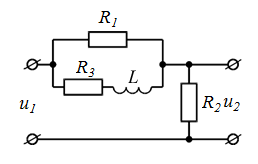 5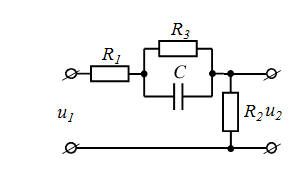 10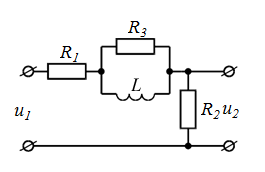 